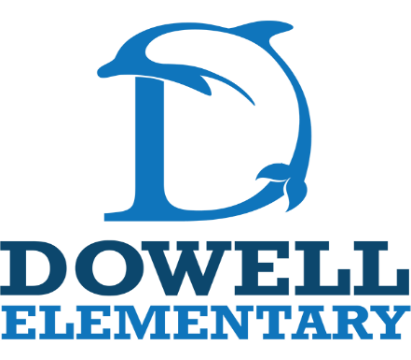 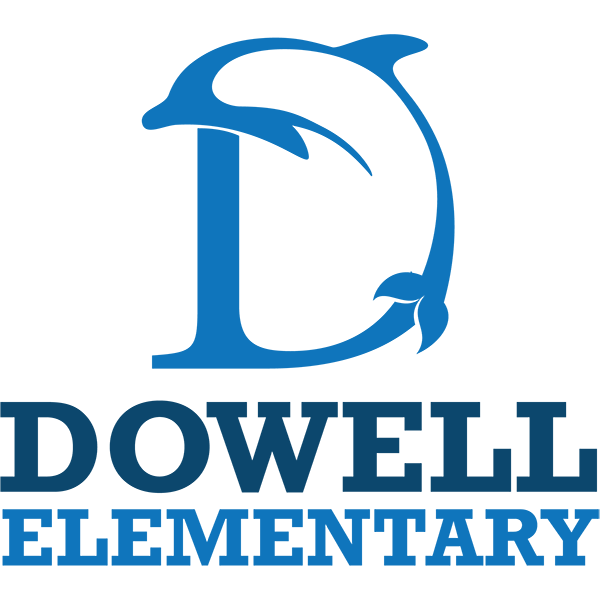 Kindergarten Supply List2024-2025-1 Large Backpack-1 hard case pencil box-(DLI students need 2 pencil boxes)-1 pack of pencils-2 primary composition notebooks-12 Glue Sticks-1 Large Bottle Gel Hand Sanitizer-3 Boxes of Family Size Kleenex-2 Containers of Clorox Wipes-2 packs of baby wipes-6 Boxes of Crayola Crayons (24 ct.)-2 packs of 4 dry erase markers (black)-1 Pair of Scissors-(DLI students need 2 pairs of scissors)-1 can of Play-Doh-2 Reams of Copy Paper-Boys – Gallon Ziplock Bags and 1 box of forks or spoons-Girls – Sandwich Ziplock Bags and 1 pack of Styrofoam cups